Napravi buket za Majčin danPotrebno: kolaž ili papir u boji, škare, lijepiloNapravite obris ruke. Izrežite oblik i trakice za stabljiku.Zalijepite na papir ili u bilježnicu.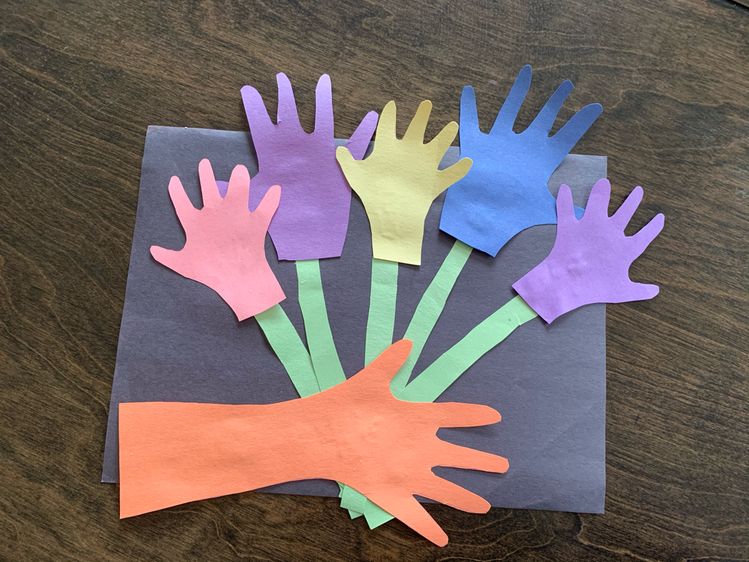 